Kultur- och utbildningsnämndenkallas härmed till sammanträde torsdagen den 25 januari 2024 kl. 10:00 i Kommunstyrelsens sessionssal för att behandla följande ärenden:Utrymningsväg 
Från kommunstyrelsens sessionssal finns två utrymningsvägar, den bakre dörren leder in i personalmatsalen. Från plan 4 är närmaste trapphus E. Går man ner för stora trappan kommer man till trapphus B, C och D som finns i yttercirkeln. Återsamling vid besöksparkeringen.Tänk på allergiker – undvik starka dofter och parfym. Välkomna!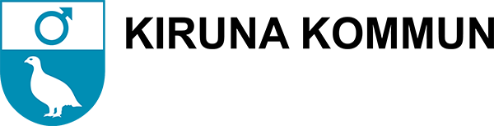 Kultur- och utbildningsförvaltningen - kansliSofia Lagerlöf Määttä Sofia.lagerlof-maatta@kiruna.seKallelseKallelseSida1(3)Kultur- och utbildningsförvaltningen - kansliSofia Lagerlöf Määttä Sofia.lagerlof-maatta@kiruna.seDatum2024-01-12Kultur- och utbildningsförvaltningen - kansliSofia Lagerlöf Määttä Sofia.lagerlof-maatta@kiruna.seÄrendeÄrendeAnteckningarDagordning
Dnr 2024-005 600Ekonomisk rapport 2023
Dnr 2023-00191 606Verksamhetsberättelse – årsredovisning kultur- och utbildningsnämnden 2023
Dnr 2023-01356 600Resursfördelning kommunala verksamheter 2024 och förändring gällande extraordinära stödåtgärder i förskola
Dnr 2023-01295 606Kultur- och utbildningsnämndens driftbudget 2024
Dnr 2023-01250 606Resursfördelning 2024 fristående alternativ och sameskolan
Dnr 2023-01296 606Kvartalsrapportering för grundskolor
Dnr 2023-01351 606Utredning om tidslängd för beslut om extraordinära stödåtgärder
Dnr 2023-00899 620Övergripande plan för studie- och yrkesvägledning, Kiruna kommun
Dnr 2023-01309 601Verksamhetsrapport Familjecentralen 2023
Dnr 2023-01335 628Sammanställning av nämndens uppdrag till förvaltningen 2023
Dnr 2023-01362 600Projektbidrag kultur, Dokumentärfilm Independent Idigenous2023- 01257 670Projektbidrag kultur, Konstfrämjandet Norrbotten, Händelsernas centrum2023-0122 670Sammanträdesplan för kultur- och utbildningsnämnden 2024
Dnr 2023-01285 600Rapport – Bibliotek (Verksamhetsberättelse Biblioteket 2023)2023-01257 640Anmälan av delegationsbeslut
Dnr 2024-00004 602Delgivning av inkomna handlingar
Dnr 2024-00007 600Delgivning av anmälningar av kränkande behandling
Dnr 2024-00008 600Delgivning av klagomål enligt skollagen
Dnr 2024-00006 600Kulturchefen informerar2024-00003 600Förvaltningschefen informerar
Dnr 2024-00002 600Emilia TöyräordförandeSofia Lagerlöf Määttä
sekreterare